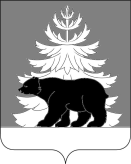 РОССИЙСКАЯ ФЕДЕРАЦИЯИРКУТСКАЯ ОБЛАСТЬАдминистрацияЗиминского районного муниципального образованияП О С Т А Н О В Л Е Н И Е                       от 01.02.2022                 г. Зима                             № 59Об утверждении формы проверочного листа (списка контрольных вопросов), применяемого при осуществлении муниципального земельного контроля в Зиминском районном муниципальном образованииВ соответствии с частью 1 статьи 53 Федерального закона от 31.07.2020 № 248-ФЗ «О государственном контроле (надзоре) и муниципальном контроле в Российской Федерации», руководствуясь Положением о муниципальном земельном контроле в Зиминском районном муниципальном образовании, утвержденным решением Думы Зиминского муниципального района от 21.01.2022 № 171, статьями 22,46 Устава Зиминского районного муниципального образования администрация Зиминского районного муниципального образования,ПОСТАНОВЛЯЕТ:1. Утвердить форму проверочного листа (списка контрольных  вопросов), применяемого при осуществлении муниципального земельного контроля в Зиминском районном муниципальном образовании согласно приложению к настоящему постановлению.2. Настоящее постановление опубликовать в информационно-аналитическом, общественно-политическом еженедельнике «Вестник района» и разместить на официальном сайте администрации Зиминского районного муниципального образования www.rzima.ru в  информационно-телекоммуникационной сети «Интернет».3. Контроль исполнения настоящего постановления оставляю за собой.Мэр Зиминского районного муниципального образования                                   Н.В. НикитинаПриложение к постановлению администрации Зиминского районного муниципального образования
от 01.02.2022 № 59Форма проверочного листа (списка контрольных  вопросов), применяемого при осуществлении муниципального земельного контроля в Зиминском районном муниципальном образовании «___» ____________________ 20 __ г. (дата заполнения проверочного листа)1. Наименование вида контроля, включенного в единый реестр видов муниципального контроля:_____________________________________________________________________.2. Наименование контрольного органа: _______________________________________.3. Проверочный лист утвержден постановлением администрации Зиминского районного муниципального образования от ____________ № ______.	4. Реквизиты решения контрольного органа о проведении контрольного мероприятия, подписанного уполномоченным должностным лицом контрольного органа от _____________ № ______;5. Учетный  номер  проверки и дата присвоения учетного номера проверки в едином реестре видов проверок: ______________________________________ от _______________.6. Место (места) проведения контрольного мероприятия с заполнением проверочного листа: _______________________________________________________________________.7. Вид контрольного мероприятия ___________________________________________.8. Объект муниципального земельного контроля, в отношении которого проводится контрольное мероприятие _____________________________________________________.9. Фамилия, имя и отчество (при наличии) гражданина или индивидуального предпринимателя, его идентификационный номер налогоплательщика и (или) основной государственный регистрационный номер индивидуального предпринимателя, адрес регистрации гражданина или индивидуального предпринимателя, наименование юридического лица, его идентификационный номер налогоплательщика и (или) основной государственный регистрационный номер, адрес юридического лица (его филиалов, представительств, обособленных структурных подразделений), являющихся контролируемыми лицами _____________________________________________________.10. Должность, фамилия и инициалы должностного лица контрольного органа, в должностные обязанности которого в соответствии с положением о виде контроля, должностным регламентом или должностной инструкцией входит осуществление полномочий по виду контроля, в том числе проведение контрольных (надзорных) мероприятий, проводящего контрольное (надзорное) мероприятие и заполняющего проверочный лист_____________________________________________________________________________.11. Список контрольных  вопросов,  отражающих содержание обязательных требований, ответы  на которые однозначно свидетельствуют о соблюдении или несоблюдении контролируемым лицом обязательных требований, составляющих предмет проверки:___________________________________________________________________________(фамилия, имя и отчество (при наличии)  гражданина или                                                    (подпись)индивидуального предпринимателя, представителя юридического лица, являющихся контролируемыми лицами, подпись)_____________________________________________________________________________________________(должность, фамилия, имя, отчество (последнее - при наличии) лица,                            (подпись)проводящего  проверку и заполняющего проверочный лист)QR-код предусмотренный постановлениемПравительства Российской Федерацииот 16 апреля 2021 г. № 604 «Об утвержденииПравил формирования и ведения единогореестра контрольных (надзорных) мероприятий и о внесении изменения в постановление Правительства Российской Федерации от 28 апреля 2015 г. № 415»№ п/пВопросы, отражающие содержание обязательных требованийРеквизиты нормативных правовых актов, с указанием их структурных единиц, которыми установлены обязательные требованияОтветы на вопросыОтветы на вопросыОтветы на вопросыОтветы на вопросыОтветы на вопросыПримечание№ п/пВопросы, отражающие содержание обязательных требованийРеквизиты нормативных правовых актов, с указанием их структурных единиц, которыми установлены обязательные требованияДаНетНетНетНепри менимоПримечание1Используется ли контролируемым лицом земельный участок в соответствии с установленным целевым назначением и (или) видом разрешенного использования?пункт 2 статьи 7, статья 42 Земельного кодекса РФ2Имеются ли у контролируемого лица права, предусмотренные законодательством	Российской Федерации, на используемый земельный участок (используемые земельные участки, части земельных участков)?пункт 1 статьи 25 Земельного кодекса РФ3Соответствует ли площадь используемого проверяемым контролируемым лицом земельного участка площади земельного участка, указанной в правоустанавливающих документах?пункт 1 статьи 25, пункт 1 статьи 26 Земельного кодекса РФ4Зарегистрированы ли права на используемый контролируемым лицом земельный участок (используемые земельные участки, часть земельного участка) в порядке, установленном Федеральным законом от 13 июля 2015 года № 218-ФЗ «О государственной регистрации недвижимости»? пункт 1 статьи 26 Земельного кодекса РФ5Соблюдено ли требование об обязательности использования (освоения) земельного участка в сроки, установленные законодательством?статья 42 Земельного кодекса РФ, статья 284 Гражданского кодекса РФ, абзац 6 пункта 2 статьи 45 Земельного кодекса РФ6Сохранены ли межевые, геодезические и другие специальные знаки, установленные на земельных участках в соответствии с законодательством?статья 42 Земельного кодекса РФ7Своевременно ли проводятся платежи за землю?статья 42, статья 65 Земельного кодекса РФ